	Formular nr. 1OPERATOR ECONOMIC.......................................                                                                                                                     nr. ............/..................Scrisoare de înaintare a oferteiCătre ..........................................................................................
         (denumirea autorităţii contractante şi adresa completă)Ca urmare a Invitaţiei de participare publicată pe site-ul C.J.C., în data de………….…………………… pentru realizarea achiziției ………………………………………………………………………………………..,  (denumirea achiziţiei publice)noi .............................................................................................. vă transmitem alăturat oferta noastră                            (denumirea/numele ofertantului) 1. Persoana de contact a ofertantului   Avem speranţa că oferta noastră este corespunzătoare şi va satisface cerinţele.Data completării ................................ Cu stimă,
Operator economic,..............................................
(semnătura autorizata şi stampila)FORMULAR 2OPERATOR ECONOMIC ......................................... (denumire/oferte ofertant)FORMULARUL DE OFERTĂCătre ....................................................................................................(denumirea autorităţii contractante şi adresa completă)1. Examinând anuntul de participare şi documentele conexe, subsemnaţii, reprezentanţi ai ofertantului ................................................................................................... ne oferim ca, în conformitate cu prevederile               (denumirea/ numele ofertantului) dumneavoastră, să furnizăm................................................................................................................ pentru suma de ........................................................................, platibilă după furnizarea produselor, la care                      (suma în litere şi în cifre, precum şi moneda ofertei)se adaugă TVA în valoare de ......................................................                                  (suma în litere şi în cifre, precum şi moneda).2.        Ne angajăm ca, în cazul în care oferta noastră este stabilită câştigătoare, să începem furnizarea produselor, în termenul stabilit prin nota de comandă şi să terminăm furnizarea produselor în termenul prevăzut în specificaţiile tehnice/caietul de sarcini sau însuşit prin propunerea tehnică.3.       Am înţeles şi consimţim ca, în cazul in care oferta noastra este stabilită ca fiind câştigătoare, după primirea notei de comandă, dacă nu ne îndeplinim, din culpa noastră exclusivă, obligaţiile asumate prin depunerea ofertei, autoritatea contractantă are dreptul de a deduce din preţul ofertei noastre menţionat la punctul 1, ca penalități, o sumă echivalentă cu 0,15% din valoarea produselor rămase de furnizat, pentru fiecare zi de întârziere, pentru o perioadă de 30 de zile de la data împlinirii termenului prevăzut în nota de comandă. În acest sens, autoritatea contractantă poate calcula, factura şi reţine cuantumul penalităţilor din sumele datorate prestatorului. 4.       Ne angajăm să menţinem aceasta ofertă valabilă pentru o durată de 60 de zile, respectiv până la data de ...................... (ziua/luna/anul) şi ea va rămâne obligatorie pentru noi şi poate fi acceptată oricând înainte de expirarea perioadei de valabilitate.5.     	Am înţeles şi consimţim ca această ofertă, împreună cu comunicarea transmisă de dumneavoastră, prin care oferta noastră este stabilită câştigătoare şi cu nota de comandă/ ordinul de începere vor constitui un contract angajant între noi.6. 	Precizăm că alături de oferta de bază:(se bifeaza optiunea corespunzatoare)     _    |_|   depunem oferta alternativă, ale cărei detalii sunt prezentate într-un formular de ofertă separat, marcat în mod clar "alternativa"/”altă ofertă”.     _    |_|   nu depunem ofertă alternativă.Data ……/……./……................................................................................, (nume, prenume şi semnătură), L.S.în calitate de ............................................ legal autorizat să semnez oferta pentru şi în numele ...................................................... (denumirea/numele operatorului economic)Formularul nr. 3Operator economic									   ….......................(denumirea/numele)	DECLARATIEprivind neîncadrarea în prevederile art. 60 din Legea nr 98/2016 privind achizitiile publice (evitarea conflictului de interese)1. Subsemnatul/a …........................……....., reprezentant legal al ……............….................................,(ofertant/candidat/ofertant asociat/subcontractant/terţ susţinător), la achiziția directă având ca obiect :……………………....................................................., declar pe propria răspundere sub sancţiunea excluderii din procedura de achiziţie publică şi sub sancţiunile aplicabile faptei de fals în acte publice, că nu mă aflu în situaţia prevăzută la art. 60 lit. d) şi e) din Legea nr. 98/2016 privind achizitiile publice:d) Situatia în care ofertantul individual/Candidatul/Ofertantul asociat/Subcontractantul propusl/Terţul susţinător care are drept membri în cadrul consiliului de administraţie/organului de conducere sau de supervizare şi/sau are acţionari ori asociaţi semnificativi persoane care sunt soţ/soţie, rudă sau afin până la gradul al doilea inclusiv ori care se află în relaţii comerciale cu persoane cu funcţii de decizie în cadrul autorităţii contractante sau al furnizorului de servicii de achiziţie implicat în procedura de atribuire.e) Situaţia în care ofertantul/candidatul a nominalizat printre principalele persoane desemnate pentru executarea contractului persoane care sunt soţ/soţie, rudă sau afin până la gradul al doilea inclusiv ori care se află în relaţii comerciale cu persoane cu funcţii de decizie în cadrul autorităţii contractante sau al furnizorului de servicii de achiziţie implicat în procedura de atribuire.Subsemnatul declar că informaţiile furnizate sunt complete şi corecte în fiecare detaliu şi înteleg că autoritatea contractantă are dreptul de a solicita, în scopul verificării şi confirmării declaraţiilor orice documente doveditoare de care dispunem.Persoanele cu functie de decizie din cadrul autoritatii contractante (conducătorul autorităţii contractante, membrii organelor decizionale ale autorităţii contractante ce au legătură cu procedura de atribuire, precum şi orice alte persoane din cadrul autorităţii contractante ce pot influenţa conţinutul documentelor achiziţiei şi/sau desfăşurarea procedurii de atribuire) sunt:Consilieri judeţeniNotă: prin acţionar sau asociat semnificativ se înţelege persoana care exercită drepturi aferente unor acţiuni care, cumulate, reprezintă cel puţin 10% din capitalul social sau îi conferă deţinătorului cel puţin 10% din totalul drepturilor de vot în adunarea generală. 2. Subsemnatul/a ....................................... declar că voi informa imediat autoritatea contractantă dacă vor interveni modificări în prezenta declaraţie la orice punct pe parcursul derulării procesului de realizare a  achiziţiei publice sau, în cazul în care vom fi desemnaţi câştigători, pe parcursul executării contractului de achiziție publică.3. De asemenea, declar că informaţiile furnizate sunt complete şi corecte în fiecare detaliu şi înţeleg că autoritatea contractantă are dreptul de a solicita, în scopul verificării şi confirmării declaraţiilor, situaţiilor şi documentelor care însoţesc oferta, orice informaţii suplimentare.4. Subsemnatul/a autorizez prin prezenta orice instituţie, societate comercială, bancă, alte persoane juridice să furnizeze informaţii reprezentanţilor autorizaţi ai .............................................. cu privire la orice aspect tehnic şi financiar în legătură cu activitatea noastră.Data ..........................Notă: In cazul unei Asocieri, Formularul va fi prezentat de fiecare Ofertant asociat, semnat si stampilat de reprezentantul legal al acestuia. De asemenea, daca Ofertantul beneficiaza de sustinere din partea unui tert sustinator, formularul va trebui completat, semnat si stampilat si de catre reprezentantul legal al tertului sustinator. In situatia in care ofertantul intentioneaza sa subcontracteze parte/parti din contract, formularul va trebui completat, semnat si stampilat si de catre reprezentantul legal al subcontractorului.Formularul nr. 4OFERTANT/OFERTANT ASOCIAT/SUBCONTRACTANT_____________________ (denumirea/numele)DECLARAȚIE PRIVIND RESPECTAREA LEGISLAȚIEI PRIVIND CONDIȚIILE DE MEDIU, SOCIAL ȘI CU PRIVIRE LA RELAȚIILE DE MUNCĂ PE TOATĂ DURATA DE ÎNDEPLINIRE A CONTRACTULUI Subsemnatul/a ................................................................................ (nume/prenume), reprezentant legal/împuternicit al ........................................................ (denumirea/numele și sediu/adresa ofertantului), în calitate de ofertant/ofertant asociat/subcontractant ………………………………………………….. la procedura de licitaţie deschisă pentru atribuirea contractului .................................................... cod CPV............................., organizată de autoritatea contractantă ...................................(numele autorității) declar pe propria răspundere, că la elaborarea ofertei am ţinut cont de toate obligaţiile referitoare la  obligaţiile relevante din domeniile mediului, social şi al relaţiilor de muncă pentru activităţile ce se vor desfăşura pe parcursul îndeplinirii contractului de servicii, în conformitate cu prevederile Legii securităţii şi sănătăţii în muncă nr. 319/2006, Legea 265/2006 privind aprobarea OUG 195/2005 privind protecția mediului și ale celorlaltor reglementări aplicabile.Data ...............................Operator economic,......................(semnatura autorizată şi ştampila)Formularul nr. 5Operator economic									   ….......................(denumirea/numele)	DECLARAŢIE DE CONSIMŢĂMÂNT  PRIVIND PRELUCRAREA DATELOR CU CARACTER PERSONALConform dispozițiilor „REGULAMENTULUI (UE) 2016/679 privind protecția persoanelor fizice în ceea ce privește prelucrarea datelor cu caracter personal şi privind  libera circulație a acestor date și de abrogare a Directivei 95/46/CE (Regulamentul general privind protecția datelor).Subsemnatul/Subsemnata___________________________, domiciliat/ă in ____________________, telefon _________ născut/ă la data de în localitatea_________, Carte de identitate Seria________ Nr._________, emis la data de________, de către________________, în calitate de Administrator/Director General al societății ________________, participant la achiziția de____________________ îmi exprim acordul cu privire la utilizarea şi prelucrarea datelor cu caracter personal de către CONSILIUL JUDEȚEAN CONSTANȚA. Acestea vor fi folosite în cadrul procesului de achiziție_________________________________. Datele nu vor fi prelucrate și publicate, pentru informarea publicului, decât cu informarea mea prealabilă asupra scopului prelucrării sau publicării și obținerea consimțământului în condițiile legii. Dacă datele cu caracter personal furnizate sunt incorecte sau vor suferi modificări (schimbare domiciliu, statut civil, etc.) mă oblig să informez în scris CONSILIUL JUDEȚEAN CONSTANȚA.Data completăriiOperator economic,................................. (semnătură autorizată)NumeAdresăTelefonFaxE-mailNumele şi prenumele persoanei cu funcţie de decizie din cadrul autorităţii contractanteFuncţia pe care o deţine în cadrul autorităţii contractante persoana cu funcţie de decizieŢUŢUIANU MARIUS HORIAPreşedinteLEARCIU DUMITRU DANIELVicepreşedintePALAZ CLAUDIU IORGAVicepreşedinteMATICHESCU MIRELA FLORENŢAAdministrator publicBELU MARIANASecretar al judeţBANCIU MIHAELA LEILADirector General-Direcţia Generală de Administraţie Publică şi JuridicăBLACIOTI GEORGETADirector General-Direcţia Generală Economico-FinanciarăCRISTACHE FLORINADirector General Adjunct-Direcţia Generală Economico-FinanciarăGEORGESCU ELENADirector General –Direcţia Generală de ProiecteHAGEA CRISTIAN ADIDirector General Adjunct-Direcţia Generală Administrarea Domeniului Public şi Privat-Autoritatea Jud.de TransportNACHE IOAN MIHAIDirector General Adjunct – Direcţia Generală de ProiectePETRACHI MIHAELA ANCADirector Executiv-Direcţia de Dezvoltare Judeţeană şi Coordonarea Instituţiilor de Sănătate, Sport şi ÎnvăţământJEACA DUMITRUDirector Executiv- Directia Turism Coordonarea Institutiilor de Cultura SubordonateRANCICHI SEBASTIAN FLORINDirector General- Direcţia Generală Administrarea Domeniului Public şi Privat-Autoritatea Jud.de TransportVOITINOVICI DIANA ROXANADirector General Adjunct – Direcţia Generală Tehnică  Urbanism şi Amenajarea TeritoriuluiTĂNASE CARMEN IOANAArhitect Şef – Direcţia Generală Tehnică  Urbanism şi Amenajarea TeritoriuluiBĂNICĂ MARIANŞef Serviciu-Serviciul Promovare Proiecte Europene- Direcţia Generală de ProiecteCALUŢ CIPRIAN LUCIANŞef Serviciu-Serviciul Achiziţii, Analiză Piaţă, Urmărire Contracte, Direcţia Generală Economico-FinanciarăCÎRCIU VERONICAŞef Serviciu-Serviciul Buget-Direcţia Generală Economico-FinanciarăCOMĂNICI CARMENŞef Serviciu-Serviciul Resurse Umane,Salarizare-Direcţia Generală Economico-FinanciarăDUMITRU IRINA ROXANAȘef Serviciu –Serviciul Dezvoltare și Coordonare, Direcţia de Dezvoltare Judeţeană şi Coordonarea Instituţiilor de Sănătate, Sport şi ÎnvăţământDIMITROV CRISTINA MĂDĂLINAŞef Serviciu – Serviciul Urbanism, Programe Naţionale de Dezvoltare Locală – Direcţia Generală Tehnică  Urbanism şi Amenajarea TeritoriuluiIORDACHE ELENA MIHAELAŞef Serviciu-Serviciul Financiar-Direcţia Generală Economico-FinanciarăISTRATE GABRIELAȘef Serviciu – Serviciul Turism, Promovare Turistică și Coordonarea Centrului de Excelență în TurismIACOB CONSTANTIN-RĂZVANȘef Serviciu – Administratie Publica, Relatii Internationale, Arhiva si ONG-uri,Direcţia Generală de Administraţie Publică şi JuridicăMANEA ELENA LILIANAŞef Serviciu-Serviciul Juridic şi Contencios –Direcţia Generală de Administraţie Publică şi JuridicăPRINI RALUCA FLORENTINAŞef Serviciu –Serviciul Management Proiecte- Direcţia Generală de ProiecteSTOICA CARMEN MAGDALENAŞef Serviciu – Serviciul de Analiză Strategică şi Creşterea Competitivităţii (Intelligence Competitive)TĂNASĂ GETUŢAŞef Serviciu-Serviciul Investiţii - Direcţia Generală Tehnică  Urbanism şi Amenajarea TeritoriuluiVOICU SILVIAŞef Serviciu-Serviciul Administrarea Domeniului Public și Privat –Direcţia Generală Administrarea Domeniului Public şi Privat-Autoritatea Jud.de TransportOROZAN LACRAMIOARA-FLORENTINA Şef Serviciu – Serviciul Protecţia Mediului – Direcţia Generală de ProiectePEDESTRU CARMEN LUMINIŢA ADRIANAŞef Birou-Birou Informatică-Direcţia Generală Economico-FinanciarăTUDOSOIU ADRIANAŞef Birou-Biroul Pavilion Expoziţional-Direcţia Generală Administrarea Domeniului Public şi Privat-Autoritatea Jud.de TransportPOPESCU IRINA Manager UIP – UIP Sistem de Management Integrat al Deşeurilor în judeţul ConstanţaBEREŞ ADRIAN-PETREConsilier judeteanBIZINECHE ADRIANConsilier judeteanBERCARU NICOLETAConsilier judeteanBOLDEA LAVINIAConsilier judeteanBOLA BOGDAN-ALEXANDRUConsilier judeteanCIOBANU COSMINConsilier judeteanCRUŞOVEANU MARIANConsilier judeteanCIUCĂ NICOLAEConsilier judeteanDONŢU GHEORGHEConsilier judeteanDRĂGHICI RAREŞ-COSMINConsilier judeteanENESCU DUMITRU-MARIUSConsilier judeteanFLOREA DUMITRUConsilier judeteanGĂLUŞCĂ CONSTANTINConsilier judeteanGHEORGHE VERONICA-ADRIANAConsilier judeteanGIMA STELIANConsilier judeteanIORDACHE MARIANConsilier judeteanIURUC LUMINITAConsilier JudeteanLĂMUREANU GHEORGHEConsilier judeteanLEBIDOV STELUŢAConsilier judeteanLOKMAN IONELAConsilier judeteanMARINESCU IONConsilier judeteanMATEI RADU-BOGDANConsilier judeteanMEMIŞ BAIAZIDConsilier judeteanMOLDOVANU VASILEConsilier judeteanNEDELCU SABRINA-MARIAConsilier judeteanNIŢĂ LUMINIŢAConsilier judeteanPINTILIE MIRCEAConsilier judeteanPOPA LIVIUConsilier JudeteanSENOPOL VIRGIL-CRISTIANConsilier judeteanŞAVLOVSCHI MARCELConsilier judeteanTURCU DANIELConsilier judeteanTOPOLOV GEANINA- IONELAConsilier judeteanTROMIADIS MIRCEAConsilier judeteanZAHARIUC CRISTIAN-FLORINConsilier JudeteanReprezentant legal Ofertant unic/Ofertant asociat/Terţ sustinător/Subcontractant(denumirea operatorului economic si a reprezentantului legal)...................................................(semnatura)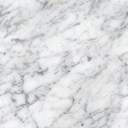 